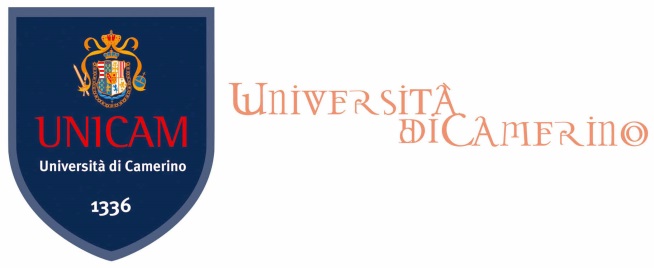 ELEZIONI RAPPRESENTANTI PERSONALE TECNICO-AMMINISTRATIVO – PER IL QUADRIENNIO 2017/2021 - NEL SENATO ACCADEMICO, NELL’ASSEMBLEA DELLE RAPPRESENTANZE E NEL COMITATO UNICO DI GARANZIA PER LE PARI OPPORTUNITÀ, LA VALORIZZAZIONE DEL BENESSERE DI CHI LAVORA E CONTRO LE DISCRIMINAZIONI ED IL MOBBING – CUG19 OTTOBRE 2017MODULO PER LA PRESENTAZIONE DELLA CANDIDATURAIl sottoscritto _____________________________________________________ in servizio presso (indicare Area/Ufficio/Struttura)____________________________________________________ DICHIARAdi volersi candidare, ai sensi dell’art. 20 del Regolamento Generale di Ateneo,  a rappresentante del personale tecnico-amministrativo, per il quadriennio 2017/2021, nel seguente organo:__________________________________________________________________________ Camerino,  							Firma